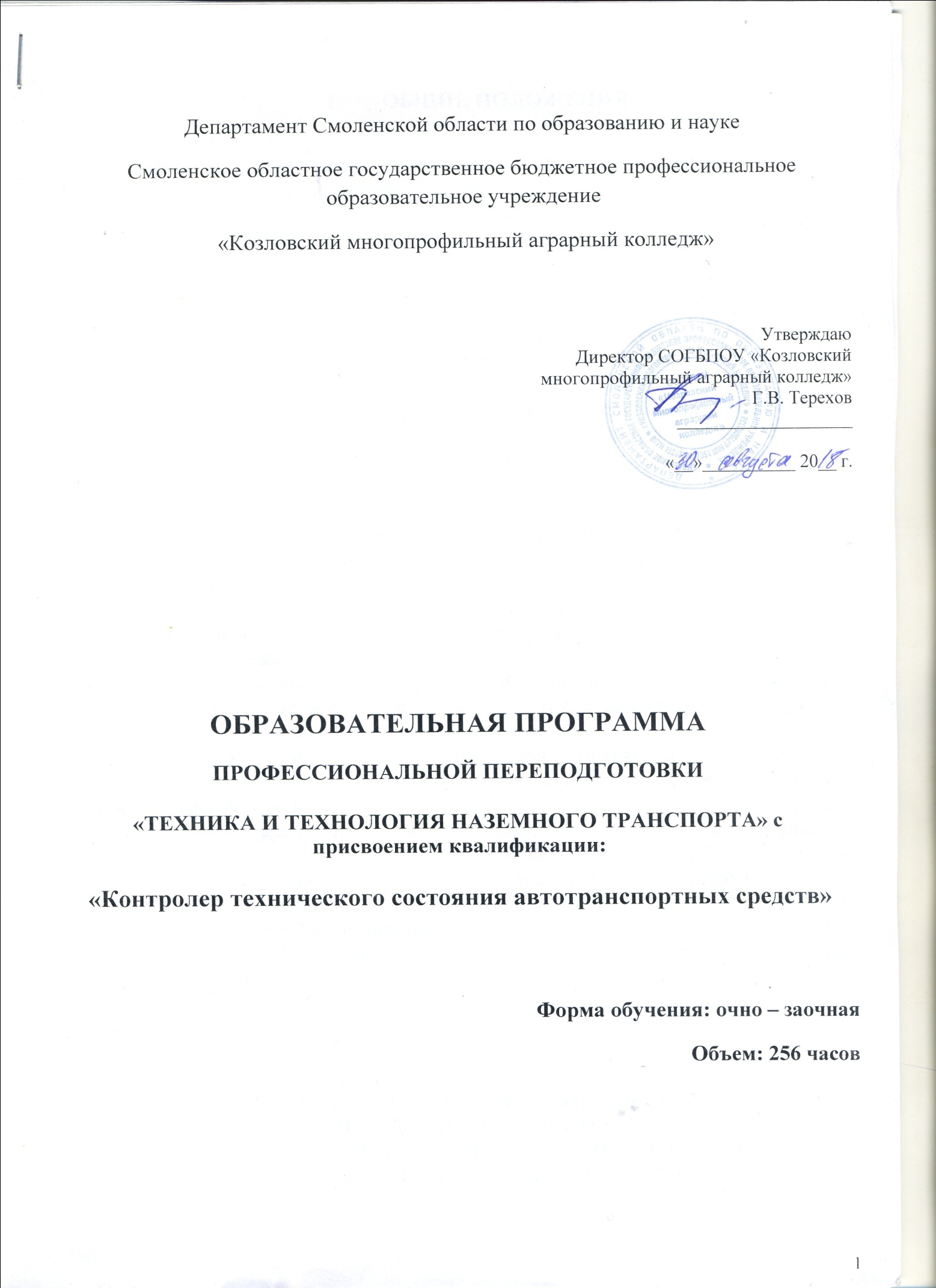 I. ОБЩИЕ ПОЛОЖЕНИЯ1.1. Рабочая программа профессиональной переподготовки по курсу «Контролер технического состояния автотранспортных средств» (далее – Рабочая программа) разработана в соответствии с требованиями Федерального закона от 29 декабря 2012 г. N 273-ФЗ "Об образовании в Российской Федерации", Приказом Минтранса России от 28.09.2015 N 287 "Об утверждении Профессиональных и квалификационных требований к работникам юридических лиц и индивидуальных предпринимателей, осуществляющих перевозки автомобильным транспортом и городским наземным электрическим транспортом", а также требований к работникам осуществляющих контроль технического состояния автотранспортных средств.1.2. Цель обучения состоит в том, чтобы дать слушателям необходимый уровень знаний, умений и навыков, дать необходимый уровень новых знаний для должностных лиц в соответствии с приказом Министерства транспорта Российской Федерации № 287 от 28.09.2015 г.1.3. Содержание Рабочей программы профессиональной переподготовки «Контролер технического состояния автотранспортных средств» представлено общими положениями, учебным планом, рабочими программами учебных предметов, планируемыми результатами освоения программы, условиями реализации, системой оценки результатов освоения программы.1.4. Учебный план содержит перечень модулей, учебных предметов, дисциплин и тем с указанием времени, отводимого на освоение учебных предметов, включая время, отводимое на теоретические занятия и на самостоятельную подготовку в рамках заочной части обучения, а также для проверки полученных знаний слушателями – квалификационный экзамен.Рабочие программы учебных предметов раскрывают рекомендуемую последовательность изучения дисциплин и тем, а также распределение учебных часов по предметам и темам.I.5. Условия реализации Рабочей программы содержат организационно-педагогические, кадровые, информационно-методические и материально-технические требования, обеспечивающие выполнение Рабочей программы.I.6. Для прохождения обучения допускается категория слушателей в соответствии с приказом Министерства транспорта Российской Федерации № 287 от 28.09.2015 г. курс профессиональной переподготовки проходят лица, имеющие диплом об образовании не ниже среднего профессионального по специальностям, не входящим в укрупненную группу 23.00.00 «Техника и технологии наземного транспорта».УЧЕБНЫЙ ПЛАН ПРОГРАММЫ ПРОФЕССИОНАЛЬНОЙПЕРЕПОДГОТОВКИ ПО КУРСУ:«КОНТРОЛЕР ТЕХНИЧЕСКОГО СОСТОЯНИЯАВТОТРАНСПОРТНЫХ СРЕДСТВ»УЧЕБНО-ТЕМАТИЧЕСКИЙ ПЛАН ПРОГРАММЫ ПРОФЕССИОНАЛЬНОЙ ПЕРЕПОДГОТОВКИПО КУРСУ:«КОНТРОЛЕР ТЕХНИЧЕСКОГО СОСТОЯНИЯ АВТОТРАНСПОРТНЫХ СРЕДСТВ»Содержание ПЛАНИРУЕМЫЕ РЕЗУЛЬТАТЫ ОСВОЕНИЯОБРАЗОВАТЕЛЬНОЙ ПРОГРАММЫРеализация программы профессиональной переподготовки направлена на приобретение новой квалификации – «Контролер технического состояния автотранспортных средств» и получение следующих компетенций, необходимых для выполнения нового вида профессиональной деятельности, связанной с диспетчерским руководством и обеспечением безопасности движения при выполнении грузовых и пассажирских перевозок:проводить подготовку к эксплуатации средств технического диагностирования, в том числе средств измерений, дополнительного технологического оборудованиявыполнять вспомогательные операций для реализации методов проверки технического состояния транспортных средствпроводить техническое обслуживание средств технического диагностирования, в том числе средств измерений, дополнительного технологического оборудованияпроводить наладку средств технического диагностирования, в том числе средств измерений, дополнительного технологического оборудованияконтролировать техническое состояние транспортных средств с использованием средств технического диагностированияконтролировать готовность к эксплуатации средств технического диагностирования, в том числе средств измерений, дополнительного технологического оборудованияперемещать транспортные средств по постам линии технического контроляпроводить проверку наличия изменений в конструкции транспортныхсредствпроводить измерение и проверку параметров технического состояния транспортных средствпроводить сбор и анализ результатов проверок технического состояния транспортных средствпринимать решение о соответствии технического состояния транспортных средств требованиям безопасности дорожного движения и оформление допуска их к эксплуатации на дорогах общего пользованияконтролировать периодичности обслуживания средств технического диагностирования, в том числе средств измерений, дополнительного технологического оборудованияучаствовать в реализации технологического процесса проведения технического осмотра транспортных средств на пункте технического осмотравнедрение и контроль соблюдения технологии технического осмотра транспортных средствпроводить выборочный контроль принятия решений о соответствии технического состояния транспортных средств требованиям безопасности дорожного движения и оформления допуска их к эксплуатации на дорогах общего пользованияпроводить   выборочный   контроль   выполнения   технологическогопроцесса технического осмотра транспортных средстворганизовывать внедрение и контроль технологии проведения технического осмотра операторами технического осмотра на пунктах технического осмотрауправлять технического осмотра (пунктом технического осмотра)организовывать и контролировать учет, хранение и работоспособность средств технического диагностирования, в том числе средств измерений, дополнительного технологического оборудованияразрабатывать и вести контроль ведения и актуализации нормативно-технической документацииобеспечивать реализацию требований нормативных правовых документов, предъявляемых к оператору технического осмотра, пункту технического осмотратехнологическое проектирование и контроль процесса проведения технического осмотраорганизовывать и контролировать работу водителей и выполнение ими сменного плана и задания по перевозкам;принимать необходимые меры по обеспечению безопасности дорожного движения автомобилей (трамваев, троллейбусов);инструктировать водителей об условиях и особенностях перевозок на маршрутах, уделяя при этом особое внимание состоянию дорог, особенностям дорожного движения на отдельных участках в конкретных метеорологических условиях;обеспечивать взаимодействие со всеми участниками перевозочного процесса с целью его оптимизации;принимать меры по ликвидации сверхнормативных простоев транспортных средств;заполнять, выдавать и принимать путевые листы и другие документы, отражающие выполненную водителями работу, проверять правильность их оформления;рассчитывать в путевых листах соответствующие технико-эксплуатационные показатели;выдавать плановые задания, регистрировать задания и заявки на перевозки;составлять оперативные сводки и рапорты о работе и происшествиях засмену;координировать работу автомобильного и (или) городского наземного электрического транспорта с другими видами транспорта;принимать меры по включению резервных автомобилей в дорожное движение на маршруте взамен преждевременно сошедших с маршрута по техническим или другим причинам, оперативному переключению автомобилеймаршрута на маршрут, на другой путь следования в связи с ремонтом дорог;проверять правильность оформления документов по выполненным перевозкам, координировать работу транспортных средств сторонних предприятий;обеспечивать контроль и учет выполненных перевозок грузов и принимать меры по оперативному устранению сбоев транспортных процессов, сверхнормативных простоев в пунктах погрузки и выгрузки автомобилей, атакже по загрузке порожних автомобилей в попутном направлении;- осуществлять оперативный учет, контроль работы погрузочно-разгрузочных механизмов предприятий и организаций, контролировать состояние подъездных путей, а также соблюдение водителями транспортной дисциплины;организовывать в необходимых случаях оказание своевременной технической помощи подвижному составу на линии.IV.	УСЛОВИЯ РЕАЛИЗАЦИИ ПРОГРАММЫОрганизационно-педагогические условия реализации Программы должны обеспечивать ее реализацию в полном объеме, соответствие качества подготовки обучающихся установленным требованиям, соответствие применяемых форм, средств, методов обучения, возрастным особенностям, способностям, интересам и потребностям обучающихся.Теоретическое обучение проводится в оборудованном учебном кабинете, отвечающем материально-техническим и информационно-методическим требованиям.Наполняемость учебной группы не должна превышать 25 человек. Продолжительность учебного часа теоретических занятий (очных)должна составлять 1 академический час (45 минут), но не больше 8 учебных часов в день. Продолжительность занятий заочных должна составлять не более 3 академических часов в день.Преподаватели должны иметь высшее образование или среднее профессиональное образование по направлению подготовки «Образование и педагогика» или в области, соответствующей преподаваемому предмету, без предъявления требований к стажу работы либо высшее профессиональное образование или среднее профессиональное образование и дополнительноепрофессиональное образование по направлению деятельности в образовательном учреждении без предъявления требований к стажу работы.Лица, не имеющие специальной подготовки, но обладающие достаточным практическим опытом и компетентностью, выполняющие качественно и в полном объеме возложенные на них должностные обязанности в порядке исключения могут быть назначены на соответствующие должности.Информационно-методические требования реализации Программы включают:учебный план;рабочую программу профессиональной переподготовки контролеров технического состояния автомототранспортных средств;методические материалы и разработки;Материально-технические требованияСистема оценки результатов освоения ПрограммыОсвоение учебных предметов заканчивается зачетом в форме устного опроса с присвоением каждому слушателю результата «зачет / незачет». Освоение курса профессиональной переподготовки завершается проведением итогового экзамена. Время, форма, условия и место проведения итогового экзамена доводятся до слушателей во время очной части обучения.Форма проведения итогового экзамена – письменная.Экзаменующийся на право получения диплома соответствующей квалификации должен ответить на 30 вопросов в форме тестов за 120 минут.Экзаменационные тесты включают темы изученных предметов, представляют собой тестовую часть в виде вопроса или утверждения и 3-5 вариантов ответов на каждый вопрос.Экзаменационные билеты итогового экзамена составляются директором преподавателем и утверждаются им же.верхней части экзаменационного протокола должны быть: фамилия, имя, отчество экзаменующегося и его подпись, дата сдачи экзамена.нижней части экзаменационного протокола должны быть приведены результаты сдачи экзамена – количество правильных ответов, оценка, состав комиссии и подписи ее членов.Результаты  итогового  экзамена  оцениваются  по  четырех  бальнойсистеме:	«Отлично»,	«Хорошо»,	«Удовлетворительно»,«Неудовлетворительно».Оценки проставляются в зависимости от количества правильных ответов на поставленные вопросы (таблица 25).Таблица 5Итоговый экзамен считается сданным, если соискатель правильно ответил не менее, чет на 20 вопросов.Лица, не согласные с результатами итоговой аттестации, могут подать в течение одних суток заявление-апелляцию на имя Председателя аттестационной комиссии. Заявление по апелляции рассматривается и результаты рассмотрения доводятся до заявителя в течение одних суток.случае, если слушатель не может пройти итоговую аттестацию по уважительным причинам (болезнь, производственная необходимость и др.), которые могут быть подтверждены соответствующими документами, то ему могут быть перенесены сроки прохождения итоговой аттестации на основе личного заявления.Лицам, не прошедшим итоговую аттестацию, или не явившимся на итоговую аттестацию без уважительных причин, выдается справка.состав аттестационной комиссии входят: председатель комиссии и члены комиссии, секретарь комиссии, который является членом комиссии.Аттестационная комиссия в своей работе руководствуется учебно-методической документацией, разработанной в учебном центре.Аттестационную комиссию возглавляет Председатель, который организует и контролирует ее деятельность, обеспечивает единство требований, предъявляемых к слушателям.Заседания аттестационных комиссий итогового экзамена оформляются протоколом и подписываются Председателем и всеми членами комиссии и хранятся в архиве учебного центра согласно номенклатурных дел.Выдача диплома о профессиональной переподготовке соответствующего уровня должен быть произведен не позднее трех дней после успешной сдачи слушателем аттестационного итогового междисциплинарного экзамена.Все экзаменующиеся должны предъявить удостоверение личности членам комиссии, которые несут ответственность за допуск к экзаменам только лиц, занесенных в экзаменационные списки.VI. СПИСОК РЕКОМЕНДУМОЙ ЛИТЕРАТУРЫ ДЛЯ ОСВОЕНИЯ ПРОГРАММЫ:Афанасьев Л.Л. Единая транспортная система и автомобильные перевозки / Л.Л. Афанасьев, Н.Б. Островский, С.М. Цукерберг. – М.: Транспорт, 1984.Ванчукевич В.Ф. Грузовые автомобильные перевозки: уч. пособ. / В.Ф. Ванчукевич, В.Н. Седюкевич, В.С. Холупов. – Минск.: Высш. шк., 1989.Гудков В.А. Технология, организация и управление пассажирскими автомобильными перевозками / В.А. Гудков, Л.Б. Миротин. – М.: Транспорт,1997.Грузовые автомобильные перевозки: уч. для вуз. / В.А. Гудков [и др.] / под ред. В.А. Гудкова. – М.: Горячая линия – Телеком, 2004.Пассажирские автомобильные перевозки: уч. для вуз./ В.А. Гудков [и др.] / под ред. В.А. Гудкова. – М.: Горячая линия – Телеком, 2004.Транспортная  логистика:  уч  /  под  ред.  Л.Б.  Миротина.  –  М.:Экзамен, 2002.Пеньшин Н.В. Обеспечение безопасности дорожного движения на автомобильном транспорте : учебное пособие / Н.В. Пеньшин, В.А. Молодцов, В.С. Горюшинский. – Тамбов : Изд-во ФГБОУ ВПО «ТГТУ», 2012.Ломакин В. В., Покровский Ю. Ю., Степанов И. С., Гоманчук О. Г.Безопасность автотранспортных средств: Учебник для вузов. / Под общ. ред. В.В. Ломакина. – М: МГТУ «МАМИ», 2011.Федеральная целевая программа «Повышение безопасности дорожного движения в 2013 – 2020 годах».- Безопасность дорожного движения.Учебно-методическое обеспечение дополнительного профессионального образования специалистов автомобильного транспорта.- М., 2014.Степанов И.С., Покровский Ю.Ю., Ломакин В.В.,Москалева Ю.Г.Влияние элементов системы водитель - автомобиль - дорога – среда на безопасность дорожного движения: Учебное пособие – М.: МГТУ«МАМИ», 2011.Клепцова, Л. Н. Менеджмент транспортного процесса: учебное пособие/Л. Н. Клепцова; ГОУ ВПО КузГТУ. – Кемерово, 2011.-Пеньшин Н.В. Методология обеспечения безопасности дорожного движения на автомобильном транспорте : учебное пособие /Н.В. Пеньшин. – Тамбов : Изд-во ФГБОУ ВПО «ТГТУ», 2013. –Хусаинов, А. Ш. Пассивная безопасность автомобиля: учебное пособие для студентов направлений 190100.62 «Наземные транспортно-технологические комплексы» по профилю – Автомобиле- и тракторостроение и190109.65 «Наземные транспортно-технологические средства» по специализации «Автомобили и тракторы» / А. Ш. Хусаинов, Ю. А. Кузьмин. – Ульяновск :УлГТУ, 2011.Методы подготовки и повышения квалификации водителей : методические рекомендации / А.О. Хренников. – Тамбов : Изд-во Тамб. гос. техн. ун-та, 2008.Филимонов С.В. Основы управления транспортными средствами и безопасность движения: Учеб. пособие / С.В. Филимонов, С.Г. Талышев, Ю. В.Илясов – Пенза: Изд – во Пенз. гос. ун – та, 2007.Вахламов В. К. Подвижной состав автомобильного транспорта. –М.: «Академия», 2010.Горелов А. Э. Грузовые автомобильные перевозки. – М.: «Академия», 2009.Таблица 1.Таблица 1.№ п/пНаименование модулей, учебныхВсегов том числев том числепредметовчасовОчнаяЗаочная частьчасть1.МОДУЛЬ 1. ПРАВОВАЯ ПОДГОТОВКА122102.МОДУЛЬ 2. ОРГАНИЗАЦИЯ48840ТРАНСПОРТНЫХ УСЛУГ ИБЕЗОПАСНОСТЬ ТРАНСПОРТНОГОПРОЦЕССА3.МОДУЛЬ 3. ДИАГНОСТИКА30822АВТОМОБИЛЬНОГО ТРАНСПОРТА4.МОДУЛЬ №4. ОСНОВЫ ТЕХНИЧЕСКОЙ16412ЭКСПЛУАТАЦИИ ТРАНСПОРТНЫХСРЕДСТВ5.МОДУЛЬ №5. ОХРАНА ТРУДА НА522527АВТОМОБИЛЬНОМ ТРАНСПОРТЕ6.МОДУЛЬ №6. УПРАВЛЕНИЕ14410ЭКСПЛУАТАЦИОННОЙРАБОТОЙ НА АВТОТРАНСПОРТЕ7.МОДУЛЬ №7. ВЫПУСК НА ЛИНИЮ ТС,1028УЧЕТ ТО И ТР8.СТАЖИРОВКА7070-9.ИТОГОВОЕ ЗАНЯТИЕ44-(ЭКЗАМЕНАЦИОННОЕТЕСТИРОВАНИЕ)ИТОГО256135121Таблица 2.Таблица 2.№ п/пНаименование модулей, учебных предметовВсегов том числев том числев том числечасовОчнаяЗаочная частьчасть1.МОДУЛЬ 1. ПРАВОВАЯ ПОДГОТОВКАМОДУЛЬ 1. ПРАВОВАЯ ПОДГОТОВКАМОДУЛЬ 1. ПРАВОВАЯ ПОДГОТОВКА122102.1.Правовое регулирование отношений по организации регулярных перевозокПравовое регулирование отношений по организации регулярных перевозок2113.2.Правила обеспечения безопасности перевозок пассажиров и грузов автомобильнымПравила обеспечения безопасности перевозок пассажиров и грузов автомобильным1019транспортом и городским наземным электрическим транспортомтранспортом и городским наземным электрическим транспортомтранспортом и городским наземным электрическим транспортом4.МОДУЛЬ 2. ОРГАНИЗАЦИЯ ТРАНСПОРТНЫХ УСЛУГ И БЕЗОПАСНОСТЬМОДУЛЬ 2. ОРГАНИЗАЦИЯ ТРАНСПОРТНЫХ УСЛУГ И БЕЗОПАСНОСТЬМОДУЛЬ 2. ОРГАНИЗАЦИЯ ТРАНСПОРТНЫХ УСЛУГ И БЕЗОПАСНОСТЬ48840ТРАНСПОРТНОГО ПРОЦЕССАТРАНСПОРТНОГО ПРОЦЕССАТРАНСПОРТНОГО ПРОЦЕССА5.1.Рынок транспортных услугРынок транспортных услуг20,51,56.2.Организация перевозок автомобильным транспортомОрганизация перевозок автомобильным транспортом61573.Транспортный процесс перевозки грузовТранспортный процесс перевозки грузов61584.Технология организации транспортного процесса при перевозке пассажиров автомобильнымТехнология организации транспортного процесса при перевозке пассажиров автомобильным40,53,5транспортомтранспортомтранспортом95.Обеспечение безопасности транспортного процессаОбеспечение безопасности транспортного процесса40,53,5106.Основные нормативные акты и деятельность специализированных организаций поОсновные нормативные акты и деятельность специализированных организаций по40,53,5обеспечению безопасности дорожного движенияобеспечению безопасности дорожного движенияобеспечению безопасности дорожного движения117.Учёт и анализ ДТПУчёт и анализ ДТП40,53,5128.Водитель и безопасность движенияВодитель и безопасность движения40,53,5139.Конструктивная безопасность транспортных средствКонструктивная безопасность транспортных средств40,53,51410.10.Основы организации дорожного движения40,53,51511.11.Технические средства регулирования дорожного движения4131612.12.Организация работы по предупреждению ДТП в автотранспортных предприятиях21117.МОДУЛЬ 3. ДИАГНОСТИКА АВТОМОБИЛЬНОГО ТРАНСПОРТАМОДУЛЬ 3. ДИАГНОСТИКА АВТОМОБИЛЬНОГО ТРАНСПОРТАМОДУЛЬ 3. ДИАГНОСТИКА АВТОМОБИЛЬНОГО ТРАНСПОРТА3082218.1.Факторы, влияющие на техническое состояние автомобиляФакторы, влияющие на техническое состояние автомобиля21119.2.Параметры возможных неисправностей автомобиляПараметры возможных неисправностей автомобиля41320.3.Приборы и электронные комплексы диагностики автомобиляПриборы и электронные комплексы диагностики автомобиля41321.4.Элементы управления и исполнительные механизмы ЭСУДЭлементы управления и исполнительные механизмы ЭСУДЭлементы управления и исполнительные механизмы ЭСУДЭлементы управления и исполнительные механизмы ЭСУДЭлементы управления и исполнительные механизмы ЭСУД61522.5.Классификация ЭСУД и порядок их работыКлассификация ЭСУД и порядок их работыКлассификация ЭСУД и порядок их работыКлассификация ЭСУД и порядок их работы41323.6.Система рециркуляции ОГ и борьба за экологическую безопасностьСистема рециркуляции ОГ и борьба за экологическую безопасностьСистема рециркуляции ОГ и борьба за экологическую безопасностьСистема рециркуляции ОГ и борьба за экологическую безопасностьСистема рециркуляции ОГ и борьба за экологическую безопасностьСистема рециркуляции ОГ и борьба за экологическую безопасность20,51,525.7.Нормативная база в системах ЭСУД и коды неисправностиНормативная база в системах ЭСУД и коды неисправностиНормативная база в системах ЭСУД и коды неисправностиНормативная база в системах ЭСУД и коды неисправности41326.8.Техникабезопасности прибезопасности привыполнении  работыподиагностике20,51,5автомобиляавтомобиля27.9.Методы диагностики электронных систем управления двигателемМетоды диагностики электронных систем управления двигателемМетоды диагностики электронных систем управления двигателемМетоды диагностики электронных систем управления двигателемМетоды диагностики электронных систем управления двигателем21128.МОДУЛЬ №4. ОСНОВЫ ТЕХНИЧЕСКОЙ ЭКСПЛУАТАЦИИ ТРАНСПОРТНЫХМОДУЛЬ №4. ОСНОВЫ ТЕХНИЧЕСКОЙ ЭКСПЛУАТАЦИИ ТРАНСПОРТНЫХМОДУЛЬ №4. ОСНОВЫ ТЕХНИЧЕСКОЙ ЭКСПЛУАТАЦИИ ТРАНСПОРТНЫХМОДУЛЬ №4. ОСНОВЫ ТЕХНИЧЕСКОЙ ЭКСПЛУАТАЦИИ ТРАНСПОРТНЫХМОДУЛЬ №4. ОСНОВЫ ТЕХНИЧЕСКОЙ ЭКСПЛУАТАЦИИ ТРАНСПОРТНЫХМОДУЛЬ №4. ОСНОВЫ ТЕХНИЧЕСКОЙ ЭКСПЛУАТАЦИИ ТРАНСПОРТНЫХМОДУЛЬ №4. ОСНОВЫ ТЕХНИЧЕСКОЙ ЭКСПЛУАТАЦИИ ТРАНСПОРТНЫХ16812СРЕДСТВСРЕДСТВ29.1. Теоретические и1. Теоретические и1. Теоретические инормативные основы технической эксплуатации автомобилей (ТЭА)нормативные основы технической эксплуатации автомобилей (ТЭА)нормативные основы технической эксплуатации автомобилей (ТЭА)нормативные основы технической эксплуатации автомобилей (ТЭА)21130.2.Основныеположения о техническом состоянии автомобилейположения о техническом состоянии автомобилейположения о техническом состоянии автомобилейположения о техническом состоянии автомобилей21131.3.ЗакономерностиЗакономерностиизменениятехнического состояния автомобилейтехнического состояния автомобилейтехнического состояния автомобилей21132.4.Система обеспечения работоспособности автомобилейСистема обеспечения работоспособности автомобилейСистема обеспечения работоспособности автомобилейСистема обеспечения работоспособности автомобилей42233.5.Формирование системы технического обслуживания и ремонта автомобилейФормирование системы технического обслуживания и ремонта автомобилейФормирование системы технического обслуживания и ремонта автомобилейФормирование системы технического обслуживания и ремонта автомобилейФормирование системы технического обслуживания и ремонта автомобилейФормирование системы технического обслуживания и ремонта автомобилей42234.6.Основныеположения технологии технического обслуживания и ремонта автомобилейположения технологии технического обслуживания и ремонта автомобилейположения технологии технического обслуживания и ремонта автомобилейположения технологии технического обслуживания и ремонта автомобилейположения технологии технического обслуживания и ремонта автомобилей21135.МОДУЛЬ №5. ОХРАНА ТРУДА НА АВТОМОБИЛЬНОМ ТРАНСПОРТЕМОДУЛЬ №5. ОХРАНА ТРУДА НА АВТОМОБИЛЬНОМ ТРАНСПОРТЕМОДУЛЬ №5. ОХРАНА ТРУДА НА АВТОМОБИЛЬНОМ ТРАНСПОРТЕМОДУЛЬ №5. ОХРАНА ТРУДА НА АВТОМОБИЛЬНОМ ТРАНСПОРТЕМОДУЛЬ №5. ОХРАНА ТРУДА НА АВТОМОБИЛЬНОМ ТРАНСПОРТЕМОДУЛЬ №5. ОХРАНА ТРУДА НА АВТОМОБИЛЬНОМ ТРАНСПОРТЕМОДУЛЬ №5. ОХРАНА ТРУДА НА АВТОМОБИЛЬНОМ ТРАНСПОРТЕ52252736.1.Общие требования охраны трудаОбщие требования охраны трудаОбщие требования охраны трудаОбщие требования охраны труда21137.2.Режим труда и отдыха работниковРежим труда и отдыха работниковРежим труда и отдыха работниковРежим труда и отдыха работников42238.3.Требования к профессиональному отбору, инструктажу, обучению и проверке знанийТребования к профессиональному отбору, инструктажу, обучению и проверке знанийТребования к профессиональному отбору, инструктажу, обучению и проверке знанийТребования к профессиональному отбору, инструктажу, обучению и проверке знанийТребования к профессиональному отбору, инструктажу, обучению и проверке знанийТребования к профессиональному отбору, инструктажу, обучению и проверке знаний624требований охраны труда работниковтребований охраны труда работниковтребований охраны труда работниковтребований охраны труда работниковтребований охраны труда работников39.4.Требования к применению средств индивидуальной защиты работниковТребования к применению средств индивидуальной защиты работниковТребования к применению средств индивидуальной защиты работниковТребования к применению средств индивидуальной защиты работниковТребования к применению средств индивидуальной защиты работниковТребования к применению средств индивидуальной защиты работников42240.5.Требования санитарии и гигиеныТребования санитарии и гигиеныТребования санитарии и гигиеныТребования санитарии и гигиены42241.6.Опасные и вредные производственные факторы, действующие на работниковОпасные и вредные производственные факторы, действующие на работниковОпасные и вредные производственные факторы, действующие на работниковОпасные и вредные производственные факторы, действующие на работниковОпасные и вредные производственные факторы, действующие на работниковОпасные и вредные производственные факторы, действующие на работников42242.7.Требования охраны труда работников при организации и проведении работТребования охраны труда работников при организации и проведении работТребования охраны труда работников при организации и проведении работТребования охраны труда работников при организации и проведении работТребования охраны труда работников при организации и проведении работТребования охраны труда работников при организации и проведении работ42243.8.Требования, предъявляемые к производственным, вспомогательным и санитарно-бытовымТребования, предъявляемые к производственным, вспомогательным и санитарно-бытовымТребования, предъявляемые к производственным, вспомогательным и санитарно-бытовымТребования, предъявляемые к производственным, вспомогательным и санитарно-бытовымТребования, предъявляемые к производственным, вспомогательным и санитарно-бытовымТребования, предъявляемые к производственным, вспомогательным и санитарно-бытовым422помещениям, для обеспечения охраны труда работниковпомещениям, для обеспечения охраны труда работниковпомещениям, для обеспечения охраны труда работниковпомещениям, для обеспечения охраны труда работниковпомещениям, для обеспечения охраны труда работников44.9.Требования, предъявляемые к производственным помещениям и производственнымТребования, предъявляемые к производственным помещениям и производственнымТребования, предъявляемые к производственным помещениям и производственнымТребования, предъявляемые к производственным помещениям и производственнымТребования, предъявляемые к производственным помещениям и производственнымТребования, предъявляемые к производственным помещениям и производственным422площадкам (для процессов, выполняемых вне производственных помещений), для обеспеченияплощадкам (для процессов, выполняемых вне производственных помещений), для обеспеченияплощадкам (для процессов, выполняемых вне производственных помещений), для обеспеченияплощадкам (для процессов, выполняемых вне производственных помещений), для обеспеченияплощадкам (для процессов, выполняемых вне производственных помещений), для обеспеченияплощадкам (для процессов, выполняемых вне производственных помещений), для обеспеченияплощадкам (для процессов, выполняемых вне производственных помещений), для обеспеченияохраны труда работниковохраны труда работниковохраны труда работниковохраны труда работников45.10.  Требования, предъявляемые к хранению и транспортировке исходных материалов, заготовок,10.  Требования, предъявляемые к хранению и транспортировке исходных материалов, заготовок,10.  Требования, предъявляемые к хранению и транспортировке исходных материалов, заготовок,10.  Требования, предъявляемые к хранению и транспортировке исходных материалов, заготовок,10.  Требования, предъявляемые к хранению и транспортировке исходных материалов, заготовок,10.  Требования, предъявляемые к хранению и транспортировке исходных материалов, заготовок,10.  Требования, предъявляемые к хранению и транспортировке исходных материалов, заготовок,422полуфабрикатов, готовой продукции и отходов производства для обеспечения охраны трудаполуфабрикатов, готовой продукции и отходов производства для обеспечения охраны трудаполуфабрикатов, готовой продукции и отходов производства для обеспечения охраны трудаполуфабрикатов, готовой продукции и отходов производства для обеспечения охраны трудаполуфабрикатов, готовой продукции и отходов производства для обеспечения охраны трудаполуфабрикатов, готовой продукции и отходов производства для обеспечения охраны трудаполуфабрикатов, готовой продукции и отходов производства для обеспечения охраны трудаработниковработников46.11.  Требования к техническому состоянию и оборудованию автотранспортных средств11.  Требования к техническому состоянию и оборудованию автотранспортных средств11.  Требования к техническому состоянию и оборудованию автотранспортных средств11.  Требования к техническому состоянию и оборудованию автотранспортных средств11.  Требования к техническому состоянию и оборудованию автотранспортных средств11.  Требования к техническому состоянию и оборудованию автотранспортных средств11.  Требования к техническому состоянию и оборудованию автотранспортных средств42247.12.  Требования, предъявляемые к производственному оборудованию, его размещению и12.  Требования, предъявляемые к производственному оборудованию, его размещению и422оснащению рабочих мест для обеспечения охраны труда работниковоснащению рабочих мест для обеспечения охраны труда работников48.13.  Электробезопасность13.  Электробезопасность42249.МОДУЛЬ №6. УПРАВЛЕНИЕ ЭКСПЛУАТАЦИОННОЙМОДУЛЬ №6. УПРАВЛЕНИЕ ЭКСПЛУАТАЦИОННОЙ14410РАБОТОЙ НА АВТОТРАНСПОРТЕРАБОТОЙ НА АВТОТРАНСПОРТЕ50.1.Планирование перевозок грузов10,50,551.2.Себестоимость автомобильных перевозок10,50,552.3.Бизнес-план автотранспортного предприятия21153.4.Эксплуатационные характеристики транспортного процесса21154.5.Грузы и их классификация.10,50,555.6.Маршруты движения.21156.7.Маршрутизация движения.21157.8.Организация перевозок грузов.10,50,558.9.Транспортно-экспедиционная деятельность (ТЭД).21159.МОДУЛЬ №7. ВЫПУСК НА ЛИНИЮ ТС, УЧЕТ ТО И ТРМОДУЛЬ №7. ВЫПУСК НА ЛИНИЮ ТС, УЧЕТ ТО И ТР102860.СТАЖИРОВКАСТАЖИРОВКА7070-ИТОГОВОЕ ЗАНЯТИЕ (ЭКЗАМЕН)ИТОГОВОЕ ЗАНЯТИЕ (ЭКЗАМЕН)44-ИТОГОИТОГО256135121Таблица 4Наименование учебного оборудованияЕдиницаКоличествоНаименование учебного оборудованияизмеренияКоличествоизмеренияОборудование и технические средства обученияшт.1Компьютер с соответствующим программным обеспечениемшт.1Мультимедийный проектор с экраном или телевизоршт.1Информационные материалыИнформационные материалыИнформационные материалыУчебно-методическиепособиядолжнысодержатькомплект1материалы   необходимые   для   реализации   обучения   поматериалы   необходимые   для   реализации   обучения   поматериалы   необходимые   для   реализации   обучения   поматериалы   необходимые   для   реализации   обучения   покомплект1материалы   необходимые   для   реализации   обучения   поматериалы   необходимые   для   реализации   обучения   поматериалы   необходимые   для   реализации   обучения   поматериалы   необходимые   для   реализации   обучения   помодулям  и  предметам,  указанным  в  Программе.  Учебно-модулям  и  предметам,  указанным  в  Программе.  Учебно-модулям  и  предметам,  указанным  в  Программе.  Учебно-модулям  и  предметам,  указанным  в  Программе.  Учебно-методические  пособия  могут  быть  представлены  в  видеметодические  пособия  могут  быть  представлены  в  видеметодические  пособия  могут  быть  представлены  в  видеметодические  пособия  могут  быть  представлены  в  видепечатных   изданий,   плакатов,   электронных    учебныхпечатных   изданий,   плакатов,   электронных    учебныхпечатных   изданий,   плакатов,   электронных    учебныхпечатных   изданий,   плакатов,   электронных    учебныхматериалов, тематических фильмов.материалов, тематических фильмов.Информационный стендИнформационный стендИнформационный стендФедеральный закон «О защите прав потребителей»Федеральный закон «О защите прав потребителей»Федеральный закон «О защите прав потребителей»Федеральный закон «О защите прав потребителей»шт.1Копия лицензии с соответствующим приложениемКопия лицензии с соответствующим приложениемКопия лицензии с соответствующим приложениемшт.1Копия лицензии с соответствующим приложениемКопия лицензии с соответствующим приложениемКопия лицензии с соответствующим приложениемшт.1Программашт.1Программашт.1Учебный планшт.1Учебный планшт.1Расписание занятий (на каждую учебную группу)Расписание занятий (на каждую учебную группу)Расписание занятий (на каждую учебную группу)шт.1Расписание занятий (на каждую учебную группу)Расписание занятий (на каждую учебную группу)Расписание занятий (на каждую учебную группу)шт.1Книга жалоб и предложенийКнига жалоб и предложенийшт.1Книга жалоб и предложенийКнига жалоб и предложенийшт.1Адрес официального сайта в сети «Интернет»Адрес официального сайта в сети «Интернет»Адрес официального сайта в сети «Интернет»шт.1Адрес официального сайта в сети «Интернет»Адрес официального сайта в сети «Интернет»Адрес официального сайта в сети «Интернет»шт.1шт.1Количество правильныхОценкаответовОценкаответовОт 27 до 30ОтличноОт 23 до 26ХорошоОт 20 до 22УдовлетворительноМенее 20Неудовлетворительно